Alustava   ilmoittautuminen 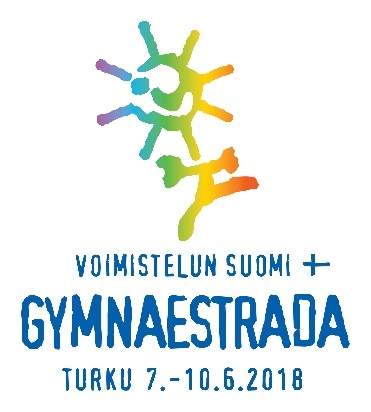 nimi ________________________________________________________puhelinnumero _______________________________________________   sähköpostiosoite ______________________________________________alle 18v. huoltajan nimi ja yhteystiedot ___________________________________________________________________________________________________________________________________ haluan, että numeroni lisätään Nurmon Jymyn Jumppareiden Gymnaestrada WA-ryhmään___ huoltajan numero _____________________________ lisätään WA-ryhmäänOlen kiinnostunut osallistumaan tapahtumaan ___ voimistelijana           ____ huoltajana	___ katsojanaOlen kiinnostunut osallistumaan kenttäohjelmaan Elämän voima           ___ helpompi rooli (välineenä kehärumpu)    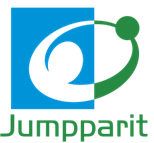 Elämän voima           ___ haastavampi rooli (välineenä kapulat)____  Salaperäinen labyrintti  (7-12-vuotiaat)Osallistun joukkuevoimistelun ______10-12-vuotiaiden mestaruuskilpailuun                                                      _______ 8-10-vuotiaiden kilpailuunMajoitustoive      ___ koulumajoitus  (40e/3 vrk, sis. aamupalan)         ___ hotellimajoitus! HOTELLIMAJOITUKSEN VARAUS      HUOM! Varaus on sitova. Varatuista huoneista veloitetaan                                                                    25%, vaikka majoitus peruuntuisi.Teen alustavan hotellivarauksen     ___ Varaan majoituksen 2-3h huoneessa. (2hh 89-100e/huone/vrk)     ___ Varaan majoituksen 1 h huoneessa (1hh 84-95e/huone/vrk)Alustava ruokailuvaraus___ 4 aterian paketti  (lounas to, pe, la, su)       28e ___ 6 aterian paketti (lounas to, su, kaksi ateriaa pe, la)        42e		_____________________________________________________		                    allekirjoitus / alle 18v. huoltajan allekirjoitus_________________________________________________________________________Palautus 29.9. mennessä Gympille. Gymppi on tavattavissa Jumppareiden juhlastartissa 26.9.ja Nurmohallilla to 28.9. klo 18.30-19 sekä pe 29.9. klo 17-17.30.